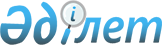 Қазақстан Республикасы Үкіметінің 2006 жылғы 13 қазандағы N 995 қаулысына өзгерістер мен толықтыру енгізу туралы
					
			Күшін жойған
			
			
		
					Қазақстан Республикасы Үкіметінің 2008 жылғы 8 мамырдағы N 435 Қаулысы. Күші жойылды - Қазақстан Республикасы Үкіметінің 2010 жылғы 14 сәуірдегі № 302 Қаулысымен      Ескерту. Күші жойылды - ҚР Үкіметінің 2010.04.14 № 302 Қаулысымен.      Қазақстан Республикасының Үкіметі  ҚАУЛЫ ЕТЕДІ: 

      1. "Қазақстан Республикасында ақпараттық теңсіздікті төмендетудің 2007-2009 жылдарға арналған бағдарламасын бекіту туралы" Қазақстан Республикасы Үкіметінің 2006 жылғы 13 қазандағы N 995  қаулысына (Қазақстан Республикасының ПҮАЖ-ы, 2006 ж., N 37, 417-құжат) мынадай өзгерістер мен толықтыру енгізілсін: 

      көрсетілген қаулымен бекітілген Қазақстан Республикасында ақпараттық теңсіздікті төмендетудің 2007-2009 жылдарға арналған бағдарламасында: 

      "Халықты компьютерлік сауаттылыққа оқыту" деген 5.4. кіші бөлімде: 

      төртінші абзац мынадай редакцияда жазылсын: 

      "Қазақстанның өңірлерінде халықты оқытуды ұйымдастыру (666 135 адам - 4,44%);"; 

      сегізінші абзац мынадай редакцияда жазылсын: 

      "Қазақстанның өңірлерінде "жазғы компьютерлік мектептерде" халықты оқытуды ұйымдастыру (330 000 адам - 2,2 %);"; 

      "8. Қазақстан Республикасында ақпараттық теңсіздікті төмендетудің 2007 - 2009 жылдарға арналған бағдарламасын іске асыру жөніндегі іс-шаралар жоспары" деген 8-бөлімде: 

      "Халықты компьютерлік сауаттылыққа оқыту" деген 4-бөлімде: 

      реттік нөмірі 3-жолдың 2-бағаны мынадай редакцияда жазылсын: 

      "Қазақстанның өңірлерінде халықты компьютерлік сауаттылыққа оқыту (666 135 адам - 4,44%)"; 

      реттік нөмірі 3.5-жолдың 2-бағаны мынадай редакцияда жазылсын: 

      "Халықты компьютерлік сауаттылыққа оқытуға республикалық бюджеттен трансферттер бөлу: 

      2007 жыл - 133 748 адам; 

      2008 жыл - 248 591 адам; 

      2009 жыл - 248 591 адам; 

      2009 жыл - 35 205 адам 75 оқу сыныптарында"; 

      реттік нөмірі 5.4-жолдың 2-бағанында "Балалар үйлерінде тәрбиеленушілерді" деген сөздерден кейін "және қызметкерлерді" деген сөздермен толықтырылсын; 

      реттік нөмірі 7-жолдың 2-бағаны мынадай редакцияда жазылсын: 

      "Қазақстанның барлық өңірлерінде жазғы мектептерде" халықты компьютерлік сауаттылыққа оқыту (330 000 адам - 2,2 %)"; 

      реттік нөмірі 7.3-жолдың 2-бағаны мынадай редакцияда жазылсын: 

      "Халықты компьютерлік сауаттылыққа оқыту үшін Қазақстанның барлық өңірлеріндегі "жазғы мектептерде" 2000 компьютерлік сыныпты ұйымдастыру"; 

      реттік нөмірі 7.5-жолдың 2-бағанында "жоғарғы оқу орындарындағы студенттердің күшімен бюджеттен тыс саланың қызметкерлерін және өзге де санаттағы азаматтарды" деген сөздер "халықты" деген сөзбен ауыстырылсын. 

      2. Осы қаулы қол қойылған күнінен бастап қолданысқа енгізіледі.        Қазақстан Республикасының 

      Премьер-Министрі                                    К.Мәсімов 
					© 2012. Қазақстан Республикасы Әділет министрлігінің «Қазақстан Республикасының Заңнама және құқықтық ақпарат институты» ШЖҚ РМК
				